　　　地域連携担当教職員の業務に役立てていただくために、　　各種「お役立ちシート」を作成しました。　　　複数様式を用意しています。学校の実態に合わせてそのままご活用いただけます。また、南会津教育事務所のホームページからダウンロードし、編集することも可能ですので、使いやすいように自校化してご活用ください。各学校において、地域との連携・協働活動を進める際に役立ててください。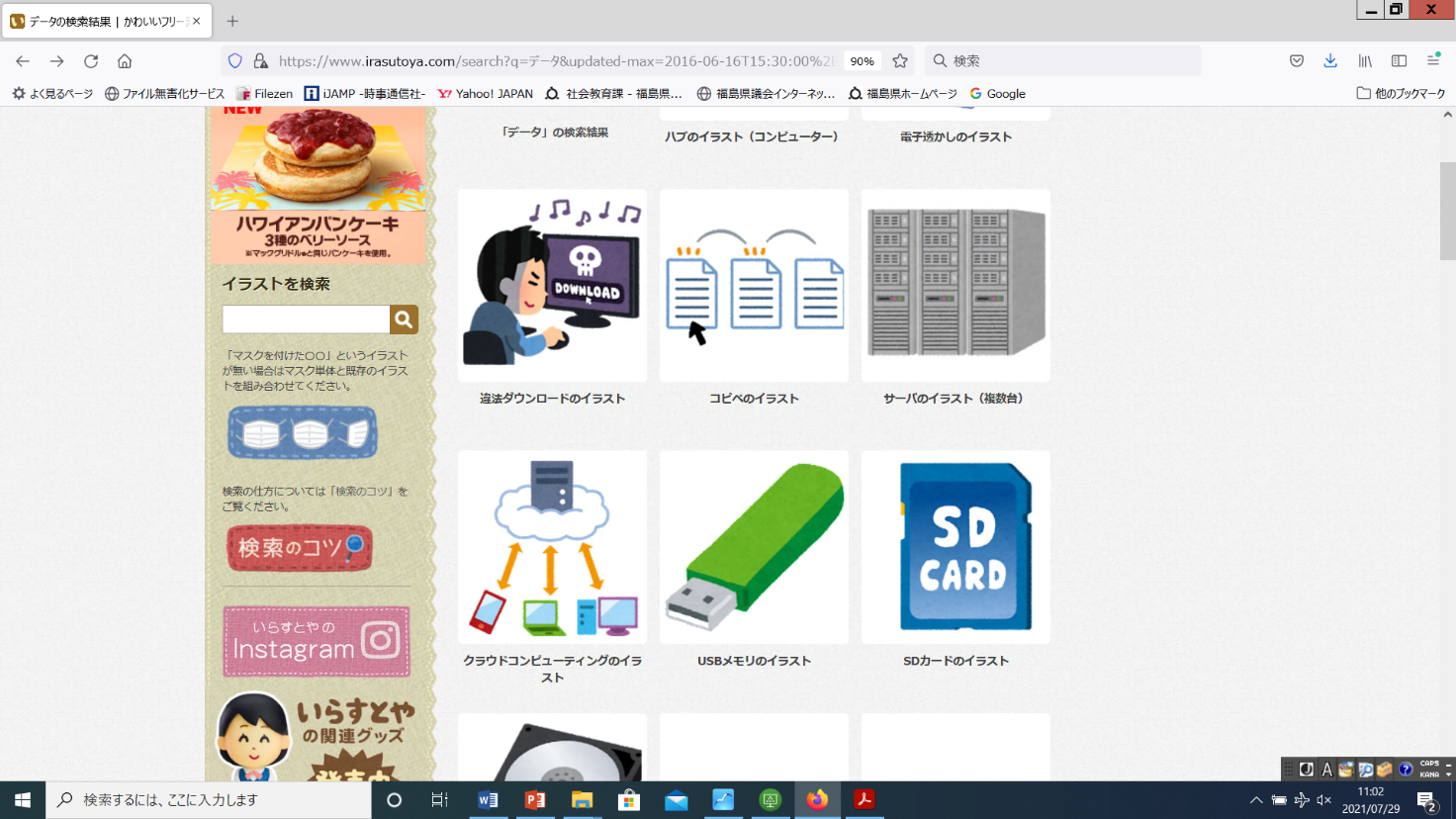 このシートは、福島県教育庁南会津教育事務所のホームページからダウンロードできます。下の二次元コードからもアクセスできます。 https://www.pref.fukushima.lg.jp/sec/70510a/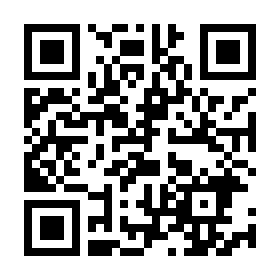 令和　年度　ボランティア登録申請書申込日：令和　　年　　月　　日※この申請書に記載された個人情報は、学校支援活動に関わる事以外には使用しません。　また、活動写真などを広報に掲載させていただく場合がありますのでご了承ください。校内ニーズ調査用紙（年間）今（次）年度の授業や学校行事、校内の環境整備等の中で、地域ボランティアの協力を希望するものがありましたら、下記に記入して地域連携担当（　　　　　　　　　）まで提出してください。　　※　提出期限 　　月 　日（ 　）【第　　学年】校内ニーズ調査用紙（学期ごと）学習活動の充実や子供たちの豊かな成長のために、地域ボランティアの協力を希望するものがありましたら、下記に記入して地域連携担当（　　　　　　　　　）まで提出してください。　※　提出期限 　月 　日（ 　）【第　　学年】校内ニーズ調査用紙（随時）学習活動の充実や子供たちの豊かな成長のために、地域ボランティアの協力を希望するものがありましたら、下記に記入して地域連携担当（　　　　　　　　　）まで提出してください。　※　提出期限 　月 　日（ 　）【第　　学年】　※できるだけ具体的に書いてください。※学校　→　教育委員会（地域学校協働活動推進員）へ学校支援ボランティア依頼書　（例）令和　　年 　月 　日　　　　　　　　　　　　様　　　　　　　　　　　　　についてのご案内平素より学校支援ボランティア活動に、御協力いただきありがとうございます。日程等の御案内をいたしますので、御確認ください。１　日　時 　　月　 日( 　) 　時 　分　～ 　時 　分２　場　所　　　　　　　　　　　　　　　　　　　　３　活　動　　　　　　　　　　　　　　　　　　　　４　準備物　　　　　　　　　　　　　　　　　　　　５　その他　　　　　　　　　　　　　　　　　　　　活動中知り得た情報については、守秘義務が発生しますので、他者に漏らすことのないよう、お願いいたします。活動中に写した写真や動画は広報や活動報告などで使用させていただくことがあります。(不都合がある場合は事前にお申し出ください。)　御不明な点や変更等がありましたら、( 　　　　)までご連絡ください。たいへんお世話になります。よろしくお願いいたします。【事務担当：〇〇小学校（　　　　　　　） TEL(　　－　　　　 )】学校支援ボランティア事前打ち合わせ用紙令和　　年　　月　　日　活動の記録　　　※以下は活動後に記入し、ファイリングする。※次年度に向けて、成果や課題、改善案・留意点等を記入してください。《学校支援ボランティアの心得》活動前の打ち合わせは・・・活動時に気を付けることは・・・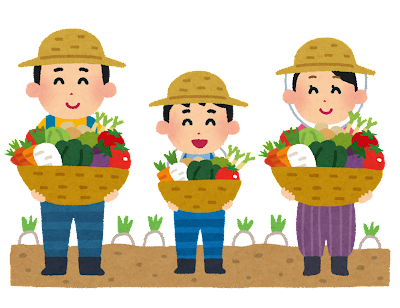 《学校支援ボランティアの皆さんへ》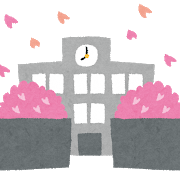 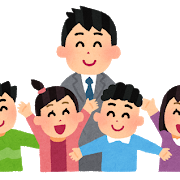 　学校ってこんなところです！　ある小学校の1日 （例）　※６校時の場合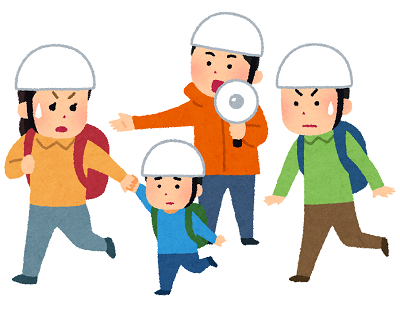 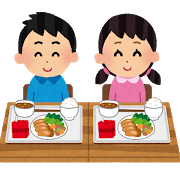 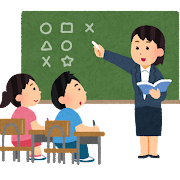 学習（授業）の進め方　　学校教育目標↓　　教科の目標↓　　単元の目標↓　　本時の目標導入（5分～10分）　　■学習課題をはっきりさせるとともに学習意欲を高めます。あれ？ どうして？ ふしぎだなあ！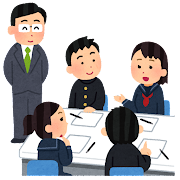 展開（30分～40分） ■課題解決のための学習活動です。課題について考え、思いや意見の交流をすることで、学びをより深めていく学習活動の中心となる部分です。よく調べてみよう！ ○○するとどうなるんだろう？終末（5分～10分）   ■学習したことを振り返り、学習内容の定着、次の学習への方向付け　　　　　　　　 学習意欲の喚起などに努めます。なるほど！ またやってみたい！ふりがな性別生年月日　　年　　　月　　　日氏　　名性別生年月日　　年　　　月　　　日住　　所〒　　　―〒　　　―〒　　　―〒　　　―〒　　　―〒　　　―電話番号０２４１－　　　－０２４１－　　　－０２４１－　　　－メールメール活動分野指導・支援内容（番号を○で囲んでください）指導・支援内容（番号を○で囲んでください）指導・支援内容（番号を○で囲んでください）指導・支援内容（番号を○で囲んでください）指導・支援内容（番号を○で囲んでください）Ａ　環境整備１　校庭の除草、花壇や農園・畑の手入れ２　図書の整理１　校庭の除草、花壇や農園・畑の手入れ２　図書の整理１　校庭の除草、花壇や農園・畑の手入れ２　図書の整理１　校庭の除草、花壇や農園・畑の手入れ２　図書の整理１　校庭の除草、花壇や農園・畑の手入れ２　図書の整理Ｂ　登下校安全確保３　登下校の見守り　４　学校内安全パトロール３　登下校の見守り　４　学校内安全パトロール３　登下校の見守り　４　学校内安全パトロール３　登下校の見守り　４　学校内安全パトロール３　登下校の見守り　４　学校内安全パトロールＣ　学校行事支援５　学校行事の支援（例：プール監視、マラソン大会見守り　等）　５　学校行事の支援（例：プール監視、マラソン大会見守り　等）　５　学校行事の支援（例：プール監視、マラソン大会見守り　等）　５　学校行事の支援（例：プール監視、マラソン大会見守り　等）　５　学校行事の支援（例：プール監視、マラソン大会見守り　等）　Ｄ　郷土学習支援６　郷土学習（歴史、自然、伝統文化、産業　等）６　郷土学習（歴史、自然、伝統文化、産業　等）６　郷土学習（歴史、自然、伝統文化、産業　等）６　郷土学習（歴史、自然、伝統文化、産業　等）６　郷土学習（歴史、自然、伝統文化、産業　等）Ｅ　学習支援７　教科指導補助（家庭科、図工、音楽　等）８　パソコン授業の支援　７　教科指導補助（家庭科、図工、音楽　等）８　パソコン授業の支援　７　教科指導補助（家庭科、図工、音楽　等）８　パソコン授業の支援　７　教科指導補助（家庭科、図工、音楽　等）８　パソコン授業の支援　７　教科指導補助（家庭科、図工、音楽　等）８　パソコン授業の支援　Ｆ　校外学習支援９　校外学習（町探検、見学等の際の付添い・見守り）９　校外学習（町探検、見学等の際の付添い・見守り）９　校外学習（町探検、見学等の際の付添い・見守り）９　校外学習（町探検、見学等の際の付添い・見守り）９　校外学習（町探検、見学等の際の付添い・見守り）Ｇ　クラブ活動支援　　部活動支援10　小学校のクラブ活動支援（茶道、絵手紙、ニュースポーツ等）11　中学校の部活動支援　　（陸上、サッカー、スキー、吹奏楽　等）10　小学校のクラブ活動支援（茶道、絵手紙、ニュースポーツ等）11　中学校の部活動支援　　（陸上、サッカー、スキー、吹奏楽　等）10　小学校のクラブ活動支援（茶道、絵手紙、ニュースポーツ等）11　中学校の部活動支援　　（陸上、サッカー、スキー、吹奏楽　等）10　小学校のクラブ活動支援（茶道、絵手紙、ニュースポーツ等）11　中学校の部活動支援　　（陸上、サッカー、スキー、吹奏楽　等）10　小学校のクラブ活動支援（茶道、絵手紙、ニュースポーツ等）11　中学校の部活動支援　　（陸上、サッカー、スキー、吹奏楽　等）Ｈ　その他12　昔遊び13　読み聞かせ14　その他（　　　　　　　　　　　　　　　　　）12　昔遊び13　読み聞かせ14　その他（　　　　　　　　　　　　　　　　　）12　昔遊び13　読み聞かせ14　その他（　　　　　　　　　　　　　　　　　）12　昔遊び13　読み聞かせ14　その他（　　　　　　　　　　　　　　　　　）12　昔遊び13　読み聞かせ14　その他（　　　　　　　　　　　　　　　　　）趣　　味特　　技可能な範囲でお書きください。（他にも資格、免許、指導歴　等）可能な範囲でお書きください。（他にも資格、免許、指導歴　等）可能な範囲でお書きください。（他にも資格、免許、指導歴　等）可能な範囲でお書きください。（他にも資格、免許、指導歴　等）可能な範囲でお書きください。（他にも資格、免許、指導歴　等）可能な範囲でお書きください。（他にも資格、免許、指導歴　等）そ の 他・活動上の特記事項（活動時間の制限がある等）その他ご自由にお書きください。・都合のよい曜日は（　　月　　火　　水　　木　　金　　）です。・なるべく（　　　　）曜日は避けて連絡してもらいたいです。・電話は（　　　　）時頃にかけてもらえると出やすいです。・活動上の特記事項（活動時間の制限がある等）その他ご自由にお書きください。・都合のよい曜日は（　　月　　火　　水　　木　　金　　）です。・なるべく（　　　　）曜日は避けて連絡してもらいたいです。・電話は（　　　　）時頃にかけてもらえると出やすいです。・活動上の特記事項（活動時間の制限がある等）その他ご自由にお書きください。・都合のよい曜日は（　　月　　火　　水　　木　　金　　）です。・なるべく（　　　　）曜日は避けて連絡してもらいたいです。・電話は（　　　　）時頃にかけてもらえると出やすいです。・活動上の特記事項（活動時間の制限がある等）その他ご自由にお書きください。・都合のよい曜日は（　　月　　火　　水　　木　　金　　）です。・なるべく（　　　　）曜日は避けて連絡してもらいたいです。・電話は（　　　　）時頃にかけてもらえると出やすいです。・活動上の特記事項（活動時間の制限がある等）その他ご自由にお書きください。・都合のよい曜日は（　　月　　火　　水　　木　　金　　）です。・なるべく（　　　　）曜日は避けて連絡してもらいたいです。・電話は（　　　　）時頃にかけてもらえると出やすいです。・活動上の特記事項（活動時間の制限がある等）その他ご自由にお書きください。・都合のよい曜日は（　　月　　火　　水　　木　　金　　）です。・なるべく（　　　　）曜日は避けて連絡してもらいたいです。・電話は（　　　　）時頃にかけてもらえると出やすいです。月教科・領域行事等活動内容（依頼内容・時間数）必要な地域人材・団体等（人数等も）４５６７８９１０１１１２１２３月教科・領域行事等活動内容（依頼内容・時間数）必要な地域人材・団体等（人数等も）月教科・領域行事等活動内容（依頼内容・時間数）必要な地域人材・団体等（人数等も）依頼事項５学年家庭科授業の支援（裁縫：玉結び・玉止め）５学年家庭科授業の支援（裁縫：玉結び・玉止め）５学年家庭科授業の支援（裁縫：玉結び・玉止め）活動場所家庭科室家庭科室家庭科室学　　年５学年担　　当月　　日　９月　８日（火）　９月　８日（火）　９月　８日（火）時　　間　３～４校時　　　１０時３０分　～　１２時１０分　３～４校時　　　１０時３０分　～　１２時１０分　３～４校時　　　１０時３０分　～　１２時１０分依頼内容〇各グループに１名ずつ付き、玉結び・玉止めの支援と補助をお願いします。〇各グループに１名ずつ付き、玉結び・玉止めの支援と補助をお願いします。〇各グループに１名ずつ付き、玉結び・玉止めの支援と補助をお願いします。ボランティアの希望人数３名お願いします。３名お願いします。３名お願いします。そ の 他・当日は１０時１５分までに、家庭科室（3階）にお集まりください。授業開始前に簡単な打ち合わせを行います。・当日は１０時１５分までに、家庭科室（3階）にお集まりください。授業開始前に簡単な打ち合わせを行います。・当日は１０時１５分までに、家庭科室（3階）にお集まりください。授業開始前に簡単な打ち合わせを行います。活 動 日令和　　年　　月　　日（　）　活動時間：　　　　　～活 動 日予備日　　　　月　　日（　）　活動時間：　　　　　～対　　象学年　　　（　　　人）活動場所□教　室（　　学年）　□体育館　□校庭　□特別教室（　　　　　　）□その他（　　　　　　　　　）活 動 名（分野）□教 科 等（　　　　　　　）　　□総合的な学習の時間（　　　　　　　）□学校行事（　　　　　　　）　　□クラブ活動・部活動（　　　　　　　）□環境整備（　　　　　　　）　　□その他（　　　　　　　　　　　　　）ね ら い事前準備（資料、材料、経費など）役割分担連絡事項（ボランティアに事前に伝えておきたいこと）連 絡 先担当教員（　　　　　　　　　　）ＴEＬ　　－　　　　　　　　ＦＡＸ　　－　活 動 日令和　　年　　月　　日（　）　活動時間：　　　　　～参 加 者ボランティア（　　　　　名）氏名次年度に向けて時　刻日　　　課８：１０児童登校8:２5学級朝の会８：３５１校時９：２０次の授業の準備９：２５２校時１０：１０業間（〇〇タイム）１０：３０３校時１１：１５次の授業の準備１１：２０４校時１２：０５給食指導１２：５５昼休み１３：３５清　掃１４：００５校時１４：４５次の授業の準備１４：５５６校時１５：４０学級帰りの会１５：５５児童下校放課後・課外活動（陸上、合唱、吹奏楽等）・職員会議や校内研修会・教材研究、授業の準備・校務分掌・学級事務・保護者への連絡　等